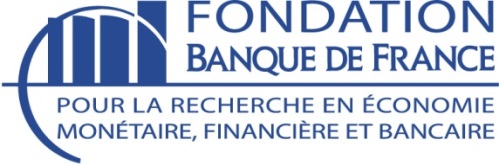       Chercheur invité     Formulaire de candidature (visites ayant lieu en 2018)Merci de retourner ce formulaire (ainsi qu’un CV ou le lien à une page web) par courriel à : fondation.rech@banque-france.fr avant le 17 novembre 2017Information sur le remboursement des frais engagés par les chercheurs invités.  couvre les frais de transport, hôtel  et séjour en fonction de sa politique de remboursement.NOMINSTITUTIONTELCOURRIELDURÉE DE DATE/ PÉRIODE SOUHAITÉE PROJET DE RECHERCHE(maximum 2 pages)COLLABORATION AVEC DES ÉCONOMISTES DE LABANQUE DE FRANCE(FACULTATIF)